HISTÓRIA DA MÚSICA II: AULA 4 - MÚSICA FRANCESA NO SÉC. XVII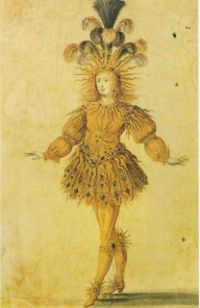 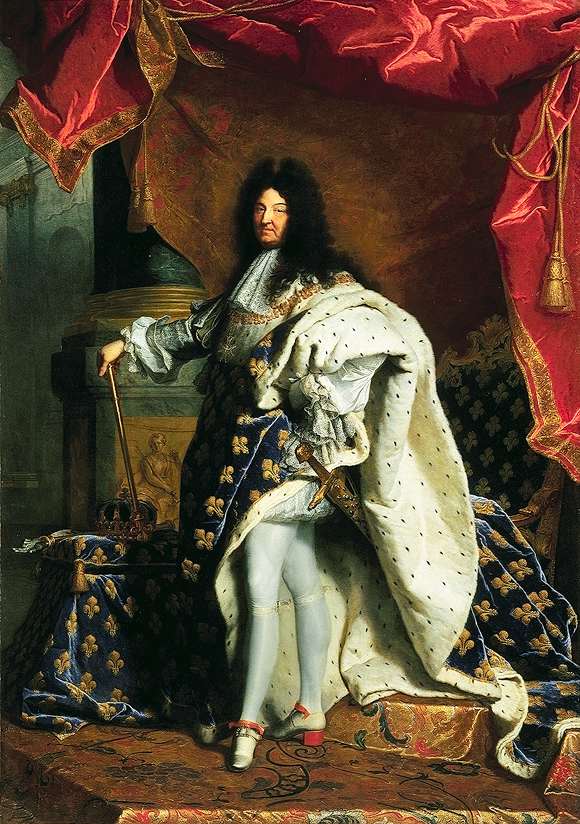 Hyacinthe Rigaud: Luís XIV (1638-1715), "Rei Sol"       		Henry Gissey (1653): Luís XIV dançando como ApoloElementos que configuram a música francesa: 1. controle real sobre as artes: demonstração de poder	Luís XIV (subida ao trono: 1661): forte apoio às artes, especialmente à música e ao ballet2. academias: criadas com apoio e controle realinteresse pela música da Antiguidade clássicavers et musique mesurés a la antique: textura homofônica, acentuação correta das palavras;    música reservata, pouco documentadaóperas italianas apresentadas na França: L'Orfeo (Rossi) e L'Egisto (Cavalli)críticas aos gastos do regente Mazarin (Mazzarini) 3. dança: foco central da cultura aristocrática	ballet de cour: influência dos intermedii (gêneros similares) florentinoscerimônias oficiais (nascimentos, casamentos) roteiro (às vezes unitário) com cenário, canto e dança	suítes instrumentais também utilizadas em ocasiões não concebidas para a dança4. chansons: air de cour (Adrian LeRoy, 1571); air à boire, voix de villecanções e danças monódicas, sem o planejamento harmônico que confere eficácia à monodia italianainfluência da musique mesuréeelemento constituinte de todos os gêneros dramáticos e sacros do ancien régime textos refinadosliberdade rítmica: melodia segue a métrica do texto; predominantemente silábicaselegância, simplicidade, tessitura limitada; forma binária ou rondeauGêneros principais:gêneros de câmara: solo, conjuntos, orquestrainstrumentos tipicamente franceses: traverso (flauta transversal barroca), viola da gambagêneros dramáticos: ballet de cour, comédie-ballet, tragédie lyriqueLully (chega a Paris em 1641): assume os 24 violons du Roy, impondo forte disciplina (remoção das diminuições e do improviso, controle das arcadas). preferência pelos violinos (ao invés de violas), dobrando as vozes; escrita a 5.padrão de qualidade europeu.A orquestra de Lully está dividida entre um grand choeur (6 vl sopranos, 12 alto/tenor ou violas, 6 baixos e b.c., com dobra de sopros: oboés, fagotes, trompetes) e um petit choeur (2 vl, 2 baixos, cb, cravo, 2 teorbas e b.c.).ballets de cour: absorção do estilo francês: escrita a 5; entrées (coros, canções acompanhadas, danças, airs) e récits (versos) cantados ou faladosabertura francesa: (1a parte em metro duplo, majestosa, lenta, com ritmos pontuados e ornamentos nos levares, repetida; 2a parte em metro triplo ou composto, mais rápida e iniciando com entradas imitativas, repetida; retorno opcional da seção lenta, não necessariamente com o mesmo material temático) 			inserção de danças no contexto dramático       comédie-ballet: integração entre comédia falada e elementos musicais (solos, ensembles, coros) e de dança:		airs		danças		abertura francesarecitativos (raros)      tragédie lyrique (tragédie en musique): em 1672 Lully recebe o controle da Académie royale de musique					13 óperas (1 por ano até sua morte)união da linguagem teatral, canto, dança, cenografiabase para argumentações a respeito da superioridade da música francesa sobre a italiana enredos mitológicos ou de cavalaria: gloire et amour5 atos (tragédia clássica) com prólogos independentes e alegóricosrécits: versos livres, mudanças constantes de metro, expressão retórica das palavras (baseado no estudo da 	pronúncia de atores) que se fundem com ariosos, airs e corosdeclamação mais meticulosa que italiano, mas o resultado é menos expressivo (ritmo X melodia)airs: não interrompem o fluxo dramático; curtas; padrão [canevas] perceptível da dançacoro: participa do drama ou expressa as emoções do público; uso intenso na ópera francesa até o séc. XIXpassagens instrumentais: overture, ritournelle (afeto), prelude, sinfonias descritivas, dançasdivertissements: sequências de danças que terminam geralmente com uma chaconne longa, cantada, tocada e 	dançadacenografia elaborada, com amplo uso de maquinaria, gerando maravilhamentogêneros sacrosChapelle Royale: grupo que pertence à igreja de escolha do rei (pode ser mais de uma)preferência real pela missa baixa ( missa inteiramente falada)motetos: inseridos na missa baixa;          textos não relacionados ao calendário litúrgico (salmos, sequências, magnificat, te deum, poesia latina) 	grand motet: solenidades especiais			união da Musique de Chambre du Roy e da Chapelle Royalepetit e grand choeur, ritournelles instrumentais, récits solo e ensemble, coros contrapontísticos ou homofônicostextura concertante entre os grupospetit motet: caráter intimista, 1 a 3 vozes solistas, b.c.REFERÊNCIAS BIBLIOGRÁFICASBUELOW, Georg. The Baroque in France. In: A History of Baroque Music.  Bloomington: Indiana Universtity Press, 2004, p. 	152-203BUKOFZER, Manfred. French Music under the Absolutism. In: Music in the Baroque Era. New York: Norton, 1947, p. 141-179CROCKER, Richard. A History of Musical Style. New York: Dover, 1986, p. 280-291